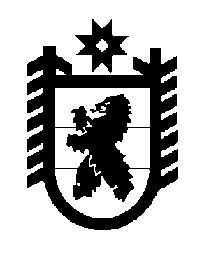 Российская Федерация Республика Карелия    ПРАВИТЕЛЬСТВО РЕСПУБЛИКИ КАРЕЛИЯПОСТАНОВЛЕНИЕот  1 октября 2012 года № 301-Пг. Петрозаводск О внесении изменений в постановление ПравительстваРеспублики Карелия от 26 июня 2012 года № 200-ППравительство Республики Карелия п о с т а н о в л я е т:Внести в Порядок проведения конкурсного отбора начинающих фермеров на право получения гранта на создание и развитие крестьянского (фермерского) хозяйства и единовременной помощи на бытовое обустройство, утвержденный постановлением Правительства Республики Карелия от 26 июня 2012 года № 200-П "О конкурсном отборе начинающих фермеров на право получения гранта на создание и развитие крестьянского (фермерского) хозяйства и единовременной помощи на бытовое обустройство" (Карелия, 2012, 19 июля), следующие изменения:а) пункт 8 дополнить абзацем следующего содержания:"Комиссия рассматривает заявку и прилагаемые к ней документы в срок, не превышающий 15 рабочих дней.";б) в абзацах четвертом, пятом, шестнадцатом пункта 10 слово "заявителя" заменить словом "Претендента".            Глава Республики  Карелия                                                            А.П. Худилайнен